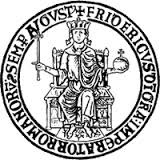 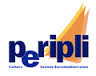 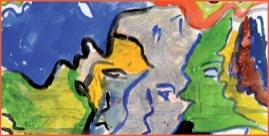 Centro Interculturale Flegreo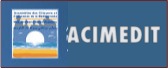 Assemblea dei Cittadini del MediterraneoUNIVERSITÀ DEGLI STUDI DI NAPOLI “FEDERICO II”DIPARTIMENTO DI SCIENZE POLITICHESeminarioQuale futuro per la Palestina in un’area di conflitti?Saluti Marco Musella, Direttore del Dipartimento di Scienze PoliticheIntervengono:Hassan Balawi, Rappresentante della Palestina presso la Comunità Europea a Bruxelles/AcimeditDominique Bendo-Soupou, Università di Salerno/Peripli/Acimedit Liliana Mosca,Università degli Studi di Napoli “Federico II”Matteo Pizzigallo, Università degli Studi di Napoli “Federico II”Introduce e coordina: Angela Giustino,Università degli Studi di Napoli “Federico II”20 marzo ore 16:00Aula SpinelliVia Rodinò, 22- Napoli